Name_________________________________________				English 9 – MonnatPeriod _____									End-of-Unit Assessment (Unit 3)Directions:  Respond to the prompt below based on the drama, Romeo and Juliet by William Shakespeare, in a well-developed essay response.  You may use your discussion/class notes and copies of the texts to quote evidence correctly within your response.  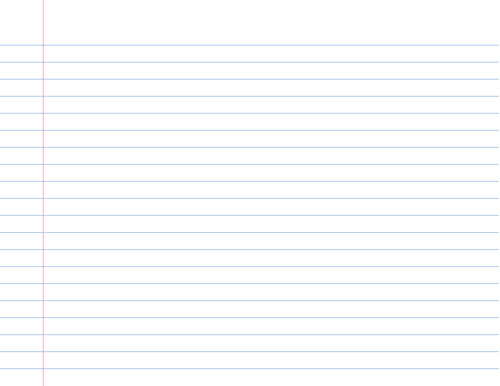 End-of-Unit Assessment Prompt:Select either Romeo or Juliet.  Explain how Shakespeare develops this character as a tragic hero/heroine throughout the course of the drama.Guidelines:       Be sure to:Closely read the promptAddress all elements of the prompt in your responseParaphrase, quote and reference relevant evidence to support your claimOrganize your ideas in a cohesive and coherent mannerMaintain a formal style of writingFollow the conventions of standard written English